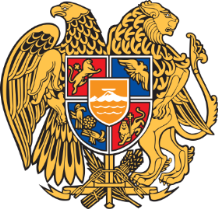 Պատվիրատու` «ԱՐՄ-ԱԷՐՈ» ՓԲԸԳնման ձև` գնանշման հարցման միջոցով գնում կատարելու ընթացակարգԸնթացակարգի ծածկագիր` «ԱՐՄ-ԱԷՐՈ-ԳՀԱՊՁԲ-18/1»Գնման առարկա` վառելիքի (ավիացիոն կերոսին) ձեռքբերումԸնթացակարգի հրապարակման ամսաթիվ` 23.05.2018թ. Ե Զ Ր Ա Կ Ա Ց ՈՒ Թ Յ ՈՒ Ն(դրական)«ԱՐՄ-ԱԷՐՈ» ՓԲԸ-ի կարիքների համար հայտարարված «ԱՐՄ-ԱԷՐՈ-ԳՀԱՊՁԲ-18/1» ծածկագրով ընթացակարգի` ՀՀ կառավարության  16.11.2017թ. N 1454 որոշումով սահմանված գնահատման ենթակա տեղեկությունները համապատասխանում են գնումների մասին ՀՀ օրենսդրությանը:Կատ` Պետական գնումների գործընթացի համակարգման վարչություն հեռ. 011-800-221	